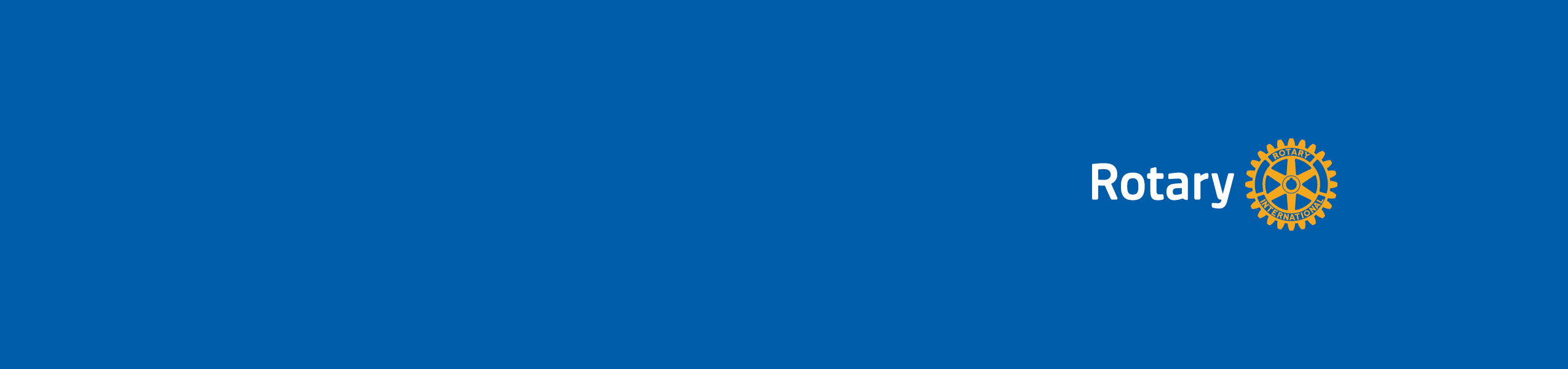 For the presenterThe opening general session is your first chance to engage and connect with your participants, and it sets the tone for the seminar. Use your general session address to inform, motivate, and inspire participants to consider how they can focus on membership issues in their clubs. Speaking points Explain how the seminar benefits clubs. Explain how these advocates support club membership efforts:District and club membership committeesClub president Give an overview of membership in the district, including:Various statistics, such as five-year history, gender, and ageIssues affecting the regionDistrict membership goals and how clubs support those goalsHighlight support available during the year, including people they can contact.Consider gathering a panel of current and former district governors, club presidents, and club or district membership chairs. Panel members could discuss issues in their areas, along with strategies that worked for them.Decide whether you will use the PowerPoint template provided.Find more information at Rotary.org or ask your Rotary coordinator.GENERAL Session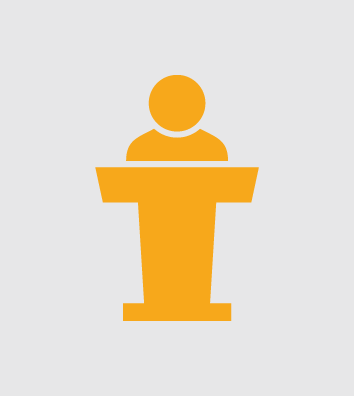 Best for motivating and inspiring participants or for sharing new information or updates on a topic relevant to a large audienceAlso used to give details on breakout sessions and cover district businessOften features multimedia presentations